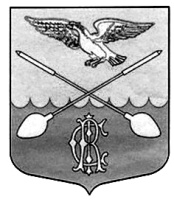  АДМИНИСТРАЦИЯ  ДРУЖНОГОРСКОГО ГОРОДСКОГО ПОСЕЛЕНИЯ  ГАТЧИНСКОГО МУНИЦИПАЛЬНОГО РАЙОНА ЛЕНИНГРАДСКОЙ ОБЛАСТИП О С Т А Н О В Л Е Н И ЕОт 14июля2016 г.                                                                                                                   № 207«О создании комиссии по уточнению данных и определению очередности проведения капитального ремонта многоквартирных домов и включению их в краткосрочный муниципальный план реализации программы капитального ремонта общего имущества в многоквартирных домах, расположенных на территории МО «Дружногорскоегородское поселение»  Гатчинского муниципального районаЛенинградской области»В соответствии с постановлением Правительства Ленинградской области от 30.05.2014 № 218 «Об утверждении Порядка разработки и утверждения краткосрочных планов реализации Региональной программы капитального ремонта общего имущества в многоквартирных домах, расположенных на территории Ленинградской области, на 2014-2043 годы», в целях уточнения данных и определения очередности проведения капитального ремонта многоквартирного дома и включения такого дома в краткосрочный муниципальный план реализации Региональной программы капитального ремонта общего имущества в многоквартирных домах, руководствуясь Уставом МО «Дружногорское городское поселение»  Гатчинского муниципального районаЛенинградской области,П О С Т А Н О В Л Я Е Т:Создать комиссию по уточнению данных и определению очередности проведения капитального ремонта многоквартирных домов и включению их в краткосрочный муниципальный план реализации программы капитального ремонта общего имущества в многоквартирных домах, расположенных на территории МО «Дружногорское городское поселение»  Гатчинского муниципального районаЛенинградской области;Утвердить:2.1 Порядок работы комиссии по уточнению данных  и определению очередности проведения капитального ремонта многоквартирных домов и включению их в краткосрочный муниципальный план реализации программы капитального ремонта общего имущества в многоквартирных домах, расположенных   на  территории МО «Дружногорское городское поселение»  Гатчинского муниципального района Ленинградской области, согласно приложению 1;2.2 Состав комиссии по уточнению данных  и определению очередности проведения капитального ремонта многоквартирных домов и включения их в краткосрочный муниципальный план реализации программы капитального ремонта общего имущества в многоквартирных домах, расположенных   на  территории МО «Дружногорское городское поселение»  Гатчинского муниципального района Ленинградской области, согласно приложению 2;Настоящее постановление вступает   в  силу  со   дня   его  подписания  и  подлежит официальному опубликованиюи размещению на официальном сайте администрацииДружногорского городского поселения;Контроль за исполнением постановления  оставляю за собой.Вр.и.о. главы администрацииДружногорского городского поселения:                                                                          И.В. ОтсПриложение 1Приложение к  постановлению администрации МО Дружногорское городское поселение №207 от 14.07.2016 г.Порядокработы комиссии по уточнению данных и определению очередности проведения капитального ремонта многоквартирных домов и включению их в краткосрочный муниципальный план реализации программы капитального ремонта общего имущества в многоквартирных домах, расположенных на территории МО «Дружногорское городское поселение»  Гатчинского муниципального районаЛенинградской области1.Общие положения1.1 Настоящий Порядок работы  комиссии по уточнению данных и определению очередности проведения капитального ремонта многоквартирных домов и включению их в краткосрочный муниципальный план реализации программы капитального ремонта общего имущества в многоквартирных домах, расположенных на территории МО «Дружногорское городское поселение» Гатчинского муниципального района Ленинградской области (далее – комиссия) разработан в целях реализации положений Жилищного кодекса Российской Федерации, закона Ленинградской  области от 29.11.2013 № 82-оз «Об отдельных вопросах организации и проведения капитального ремонта общего имущества в многоквартирных домах, расположенных на территории Ленинградской области» (далее — закон Ленинградской области от 29.11.2013 N 82-оз), утверждённой постановлением Правительства Ленинградской области от 26.12.2013 № 508 Региональной программой по проведению капитального ремонта общего имущества в многоквартирных домах на территории Ленинградской области на 2014-2043 годы» (далее — постановление Правительства Ленинградской области от 26.12.2013 № 508), утверждённого постановлением Правительства Ленинградской области от 30.05.2014 № 218 Порядка разработки и утверждения краткосрочных планов реализации региональной программы капитального ремонта общего имущества в многоквартирных домах, расположенных на территории Ленинградской области, на 2014-2043 годы;1.2 Настоящий Порядок регламентирует формирование, организацию работы и полномочия комиссии при решении вопросов комиссии по уточнению данных и определению очередности проведения капитального ремонта многоквартирных домов и включению домов в краткосрочный муниципальный план реализации программы капитального ремонта общего имущества в многоквартирных домах, расположенных на территории МО «Дружногорское городское поселение»  Гатчинского муниципального района Ленинградской области, и включению таких домов в  краткосрочный  муниципальный план реализации региональной программы по проведению капитального ремонта общего имущества в многоквартирных домах на территории Ленинградской области на 2014-2043 годы» (далее – региональная программа), в том числе ранее сроков, установленных региональной программой;1.3 Комиссия руководствуется в своей деятельности  Конституцией Российской Федерации, федеральными законами, постановлениями и распоряжениями Правительства Российской Федерации, законами Ленинградской области, постановлениями Правительства Ленинградской области, муниципальными правовыми Дружногорского городского поселения, а также настоящим Порядком;1.4 Комиссия создается и прекращает свою деятельность на основании постановления администрации МО «Дружногорское городское поселение»Гатчинского муниципального района.Задачи комиссии2.1 Уточнение данных и информации, поступивших от юридических лиц и индивидуальных предпринимателей, осуществляющих деятельность по управлению многоквартирными домами и деятельность  по оказанию услуг и (или) выполнению работ по содержанию и  ремонту общего имущества в многоквартирных домах, в случаях:2.1.1 Исключения многоквартирных домов из региональной программы в случае признания их в установленном порядке аварийными и подлежащими сносу или реконструкции;2.1.2 Включения многоквартирных домов в региональную программу (актуализация программы) в соответствии со статьей 7 областного закона от 29.11.2013 N 82-оз;2.1.3 Изменения перечня услуг и (или) работ по капитальному ремонту общего имущества в многоквартирных домах, включенных в региональную программу;2.1.4 Изменения сроков проведения капитального ремонта общего имущества в многоквартирных домах, включенных в краткосрочный муниципальный план реализации региональной программы;2.1.5 Изменения видов и объемов государственной поддержки, муниципальной поддержки капитального ремонта общего имущества в многоквартирных домах;2.1.6 Иных оснований, влекущих необходимость внесения изменений в краткосрочный муниципальный план реализации региональной программы.2.2 Определение очередности проведения капитального ремонта многоквартирных домов при формировании краткосрочного муниципального плана капитального ремонта общего имущества в многоквартирных домах  на территории МО «Дружногорское городское поселение»  Гатчинского муниципального района Ленинградской области:2.2.1 Комиссия при проведении уточнения данных и определении очередности проведения капитального ремонта многоквартирных домов и включению домов в краткосрочный муниципальный план реализации программы капитального ремонта многоквартирных домов руководствуется  утверждённым постановлением Правительства Ленинградской области от 30.05.2014  № 218  Порядком  разработки и утверждения краткосрочных планов реализации региональной программы капитального ремонта общего имущества в многоквартирных домах, расположенных на территории Ленинградской области, на 2014-2043 годы.2.2.2 Очередность проведения капитального ремонта многоквартирных домов определяется исходя из необходимости проведения капитального ремонта общего   имущества в многоквартирных домах  и следующих критериев:продолжительность эксплуатации объекта общего имущества многоквартирного дома после ввода в эксплуатацию или последнего капитального ремонта;техническое состояние объектов общего имущества в многоквартирном доме (наличие угрозы безопасности жизни или здоровью граждан, сохранности общего имущества многоквартирного дома и имущества граждан);заключение специализированной организации, имеющей допуск саморегулирующих организаций на осуществление работ по обследованию строительных конструкций зданий и сооружений по многоквартирным домам, предоставленное управляющими компаниями или собственниками многоквартирных домов;доля размера фонда капитального ремонта многоквартирного дома  и заемных средств, привлекаемых собственниками на проведение капитального ремонта общего имущества в многоквартирном доме, в общей стоимости капитального ремонта многоквартирного дома;финансовая дисциплина собственников помещений в многоквартирном доме (уровень суммарной задолженности по уплате взносов на капитальный ремонт).Состав комиссии3.1 Состав комиссии  и последующие изменения в её составе утверждаются постановлением администрацииМО «Дружногорское городское поселение» Гатчинского муниципального района;3.2 В состав комиссии включаются сотрудники администрации МО «Дружногорское городское поселение»Гатчинского муниципального района, юридические лица и индивидуальные предприниматели, осуществляющие деятельность по управлению многоквартирными домами и деятельность  по оказанию услуг и (или) выполнению работ по содержанию и  ремонту общего имущества в многоквартирных домах, уполномоченный представитель регионального оператора – в случае формирования средств фонда капитального ремонта собственниками помещений многоквартирного дома на счете регионального оператора;3.3 К работе комиссии могут привлекаться:юридические лица и индивидуальные предприниматели, не являющиеся членами комиссии, осуществляющие деятельность по управлению многоквартирными домами и деятельность  по оказанию услуг и (или) выполнению работ по содержанию и  ремонту общего имущества в многоквартирных домах, — в случае, если комиссией рассматривается вопрос в отношении  этих многоквартирных домов;представители экспертных организаций.Заседание комиссии4.1 Заседание комиссии проводится по мере необходимости по решению председателя комиссии (при его отсутствии – заместителя председателя);4.2 Комиссия вправе запрашивать у организаций, осуществляющих управление многоквартирным домом или оказание услуг и (или) выполнение работ по содержанию и ремонту общего имущества в многоквартирном доме, государственных органов, объединений граждан экспертное заключение специализированной организации, содержащее информацию о техническом состоянии многоквартирного дома;4.3 С целью проверки информации о техническом состоянии многоквартирного дома комиссия может назначить проведение  визуального осмотра такого многоквартирного дома, по результатам которого составить соответствующий акт;4.4 Заседание комиссии считается правомочными, если в нем принимает участие не менее половины ее членов;4.5 Решение комиссии принимается простым большинством голосов присутствующих на ее заседании. Члены комиссии, не поддержавшие принятое комиссией решение, имеют право в письменной форме изложить свое особое мнение, которое прилагается к решению комиссии.Решение комиссии5.1 По результатам работы комиссия принимает одно из следующих решений:5.1.1 Об установлении очередности многоквартирного дома, требующего капитального ремонта определенных конструктивных элементов и (или) инженерных систем, относящихся к общему имуществу собственников помещений многоквартирного дома;5.1.2 Об исключении многоквартирных домов из региональной программы в случае признания их в установленном порядке аварийными и подлежащими сносу или реконструкции;5.1.3 О включении многоквартирных домов в региональную программу (актуализация программы) в соответствии со статьей 7 областного закона от 29.11.2013 N 82-оз;5.1.4 Об изменении перечня услуг и (или) работ по капитальному ремонту общего имущества в многоквартирных домах, включенных в региональную программу.5.2 Решение комиссии оформляется протоколом, который подписывается председателем, а при его отсутствии - заместителем председателя, секретарем комиссии и присутствующими на заседании членами комиссии;5.3 Протокол заседания комиссии является основанием для разработки проекта краткосрочного муниципального плана реализации региональной программы капитального ремонта общего имущества в многоквартирных домах, расположенных на территории МО «Дружногорское городское поселение» Гатчинского муниципального района;5.4 Решения, принимаемые комиссией, могут быть обжалованы в порядке, установленном законодательством Российской Федерации.Приложение 2Приложение к  постановлению администрации МО Дружногорское городское поселение № 207 от  14.07.2016 г.Составкомиссии по уточнению данных  и определению очередности проведения капитального ремонта многоквартирных домов и включения их в краткосрочный муниципальный план реализации программы капитального ремонта общего имущества в многоквартирных домах, расположенных на территории МО «Дружногорское городское поселение»  Гатчинского муниципального районаЛенинградской областиПредседатель комиссии:	Отс И.В. – заместитель главы администрацииМО «Дружногорское городское поселение» Гатчинского муниципального района.Заместитель председателя комиссии:	Виноградов О.И.–начальник отдела градостроительства, земельных и имущественных отношенийадминистрации МО «Дружногорское городское поселение»Гатчинского муниципального районаЧлены комиссии:	Харено С.Н.–специалист 1 категории канцелярииадминистрации МО «Дружногорское городское поселение»Гатчинского муниципального района, секретарь комиссии;Павлова К.Е.–специалист 1 категорииадминистрации МО «Дружногорское городское поселение»Гатчинского муниципального района;Матвеев Б.А. –начальник ПТО МУП ЖКХ  «Сиверский» (по согласованию);Исаева А.С. –начальник отдела муниципального контроля администрации Гатчинского муниципального района(по согласованию);ПредставительНО «Фонд капитального ремонта многоквартирных домов Ленинградской области» (по согласованию).